Звіт Тернопільської загальноосвітньої  школи І-ІІІ ст. №13 ім. Андрія Юркевича ТМР ТОРеалізація проєкту «Шкільний громадський бюджет»Назва проєкту:  Фонетично-мовна студія «ВиМова»ПІБ авторів або команди авторів проєкту:  Березій Поліна Сергіївна, Кулешір Вікторія Сергіївна, Балицький Вадим ЯрославовичМісце реалізації проєкту –  навчальний кабінет школи (к. 306)МЕТА : Придбання Інтерактивного комплексу на базі дошка Xiamen INTECH RE80A Вартість проєкту: 57787,00 грн.Використано коштів на проєкт : 57787,00 грн.В рамках реалізації проєкту здійснено: Придбано: Інтерактивна дошка; навушники з мікрофоном (3шт.); колонки (пара).Використання онлайн-технологій та робота з інтерактивними пристроями забезпечить рівний доступ усіх дітей до якісної освіти, значно підвищить інтерес до навчання. Супровід навчального матеріалу буде ефективнішим, що впливає на розвиток школярів і дає змогу виявити обдарованих творчих учнів.Учні зможуть продуктивніше засвоювати навчальний матеріал, матимуть можливість перекладати іноземні мультфільми українською мовою, вправлятись у вимові, тренувати дикцію, створювати благодійні соціальні проєкти.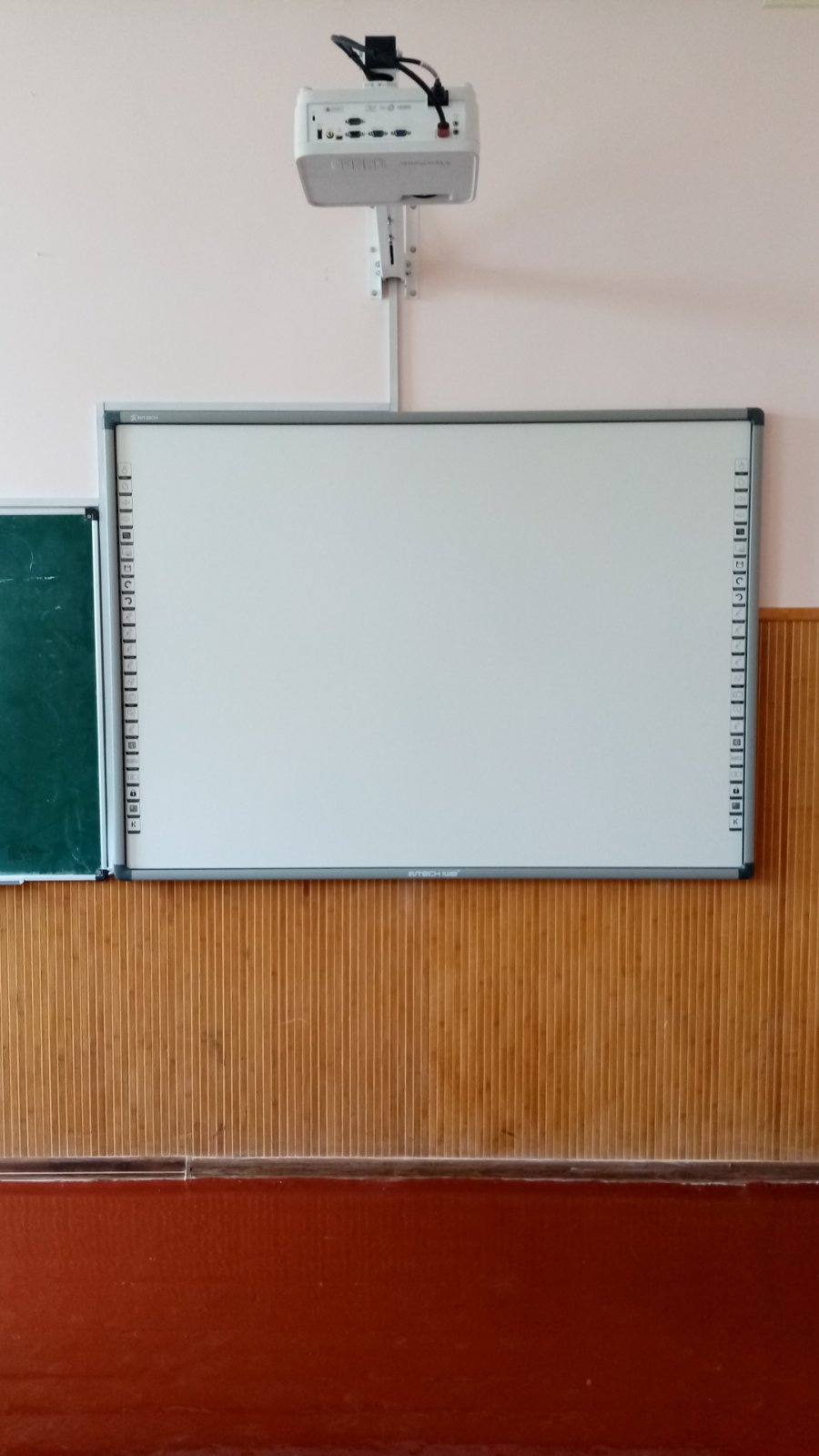 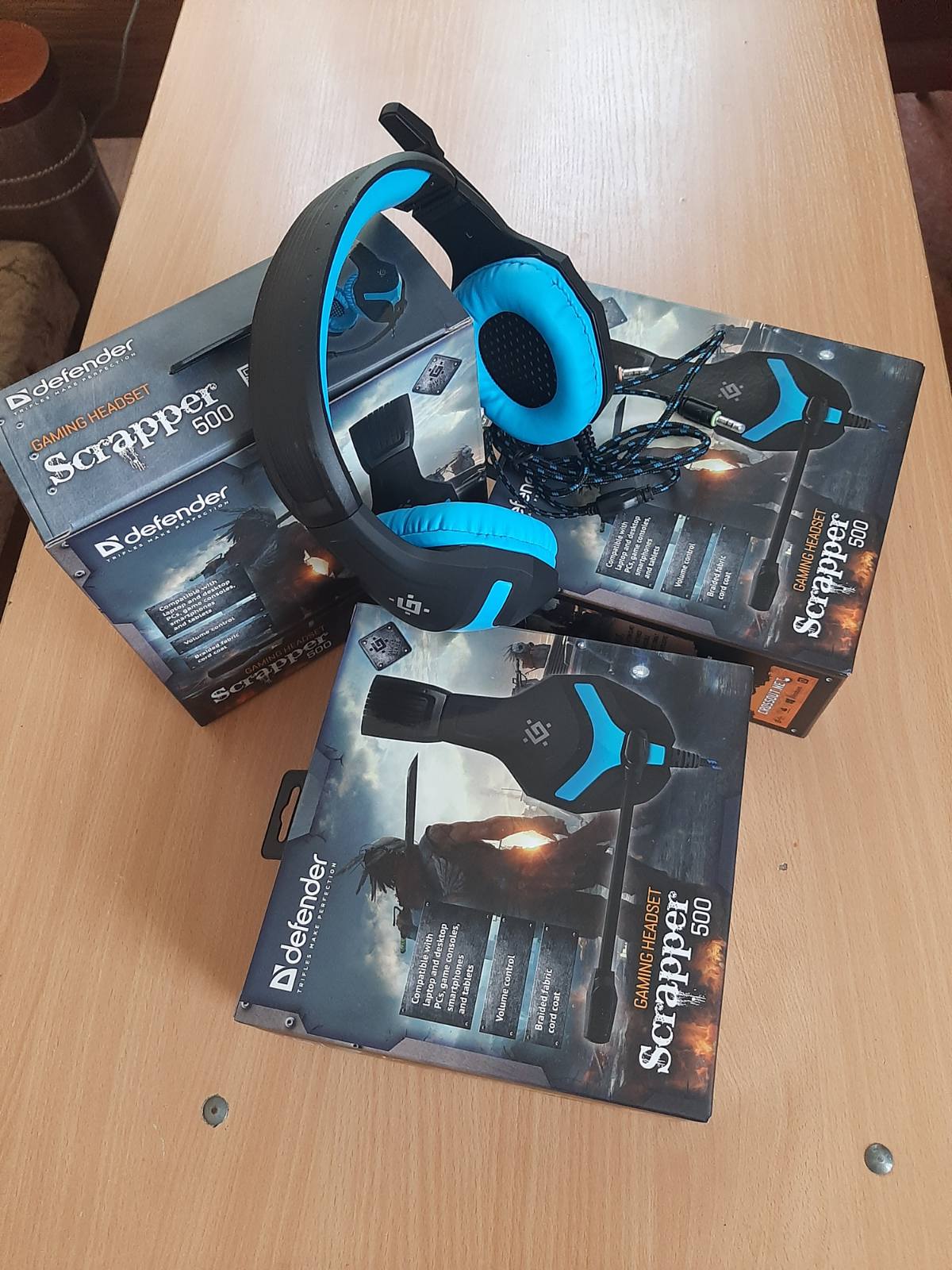 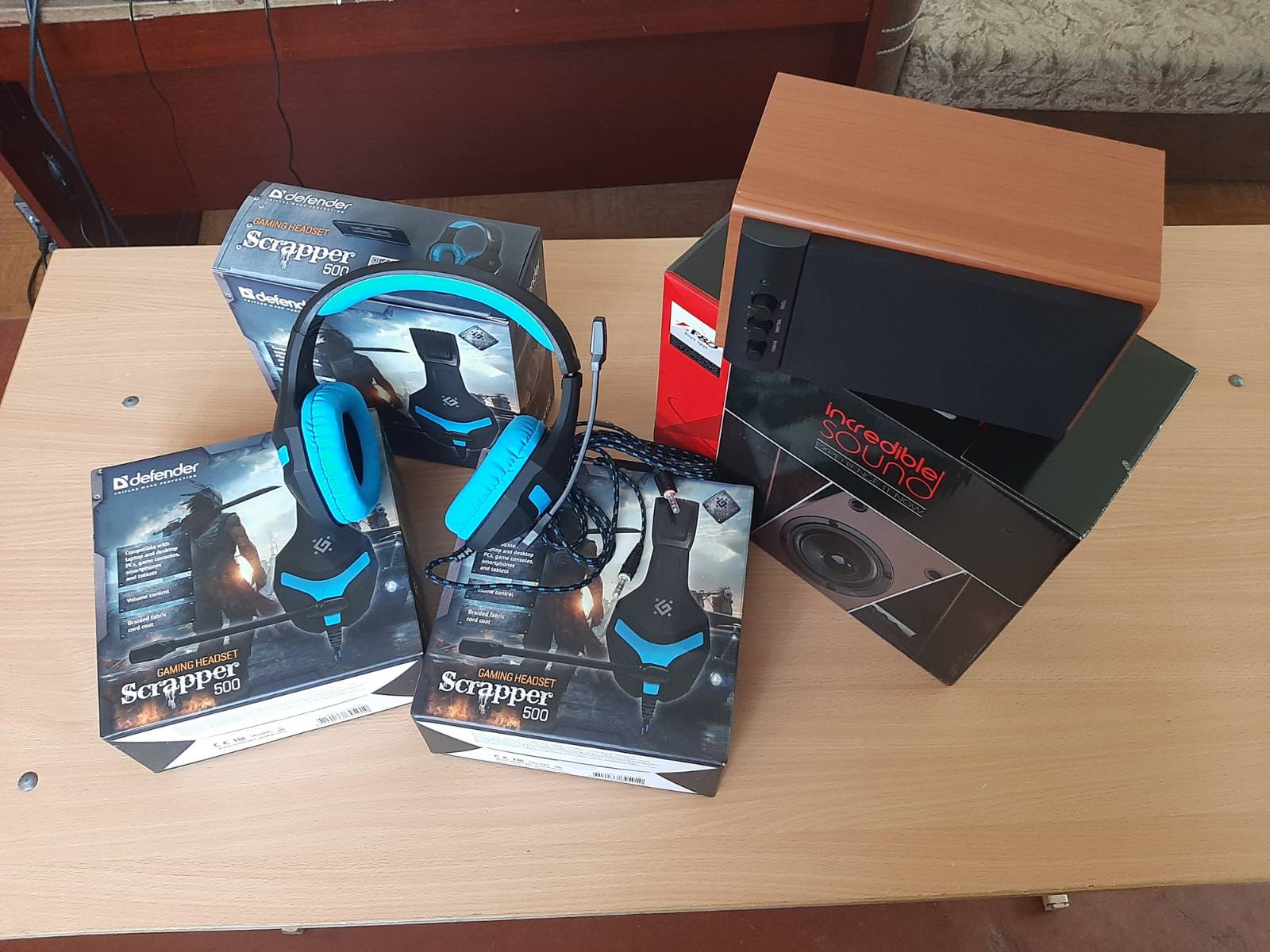 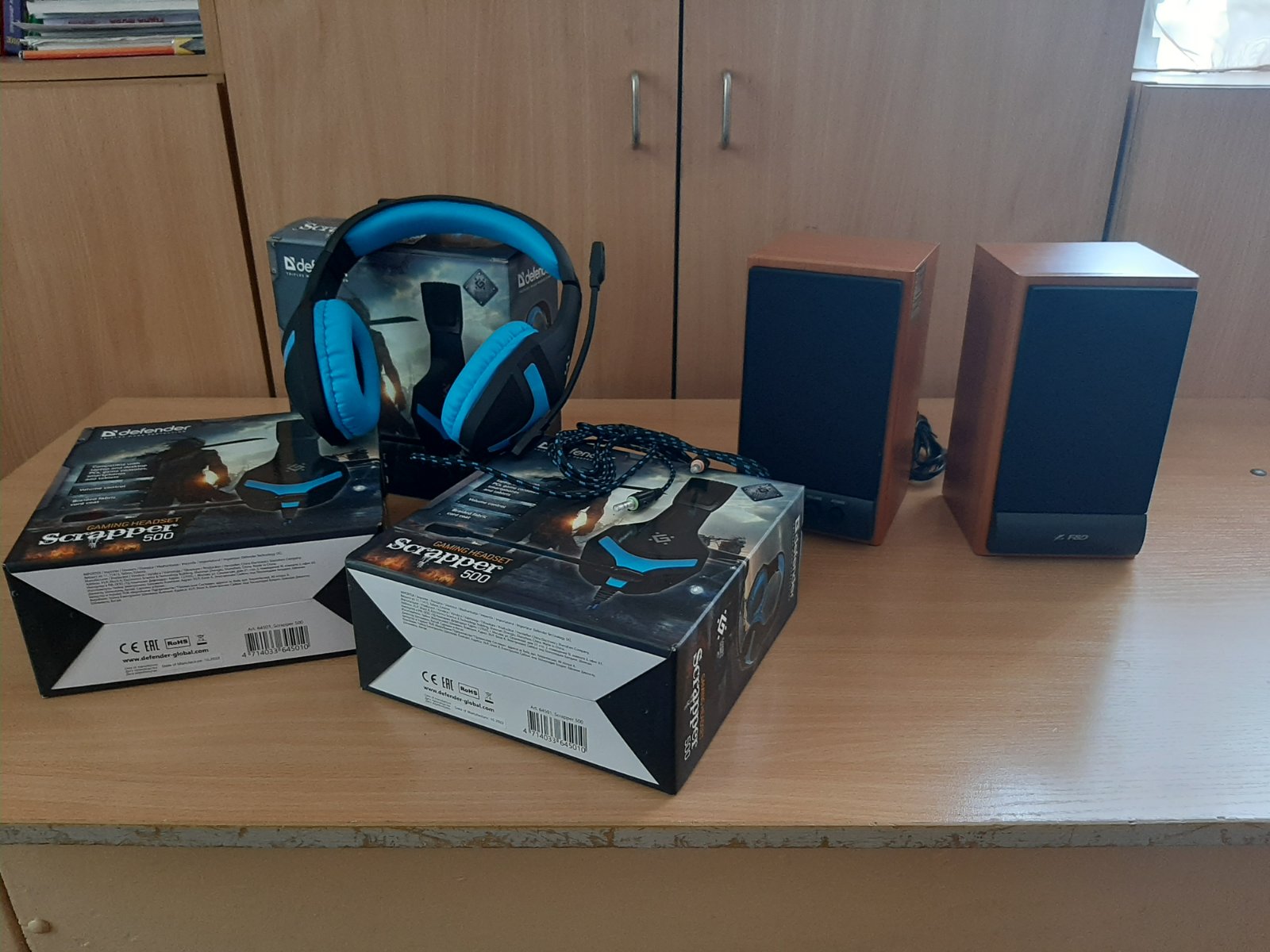 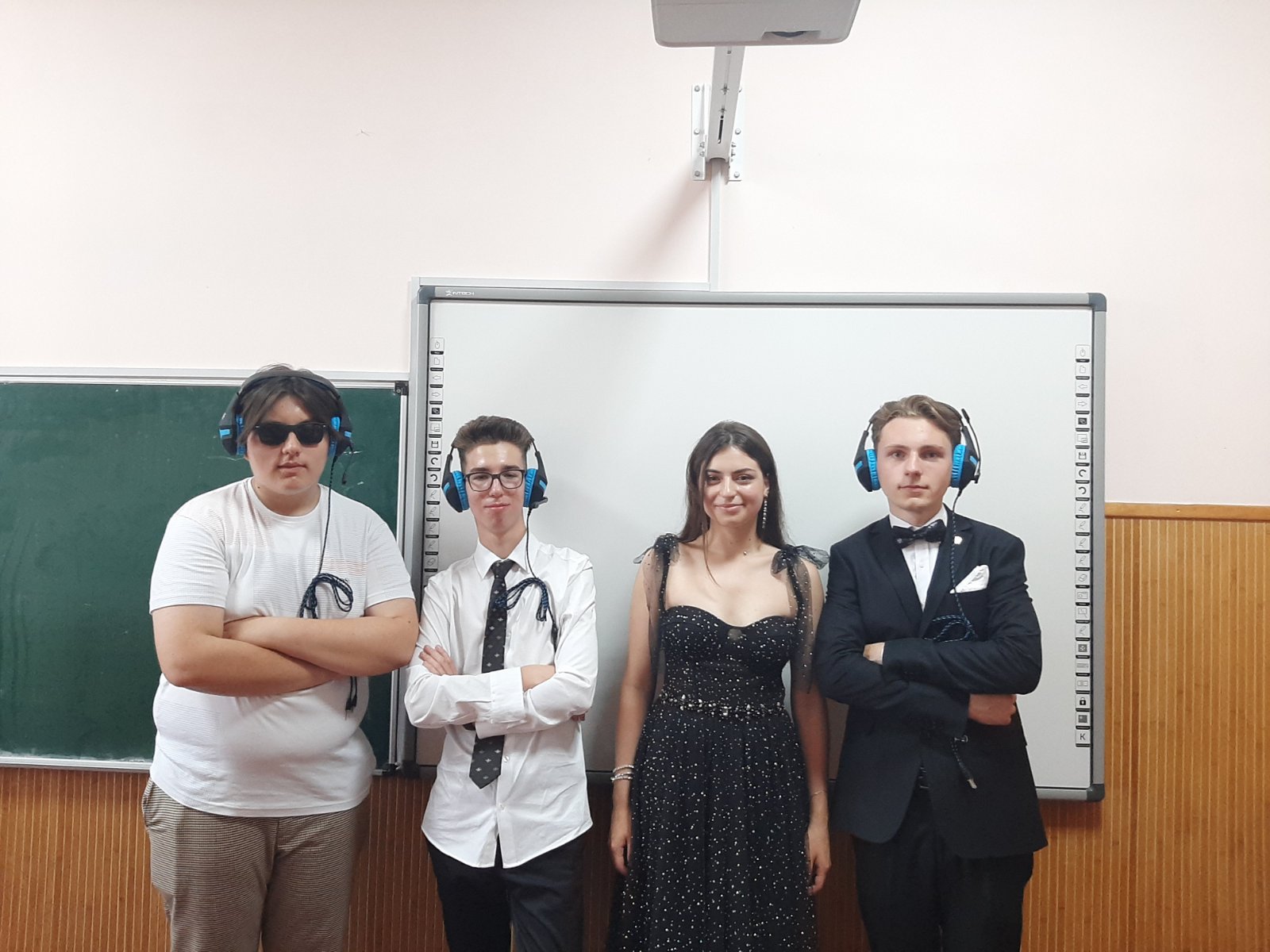 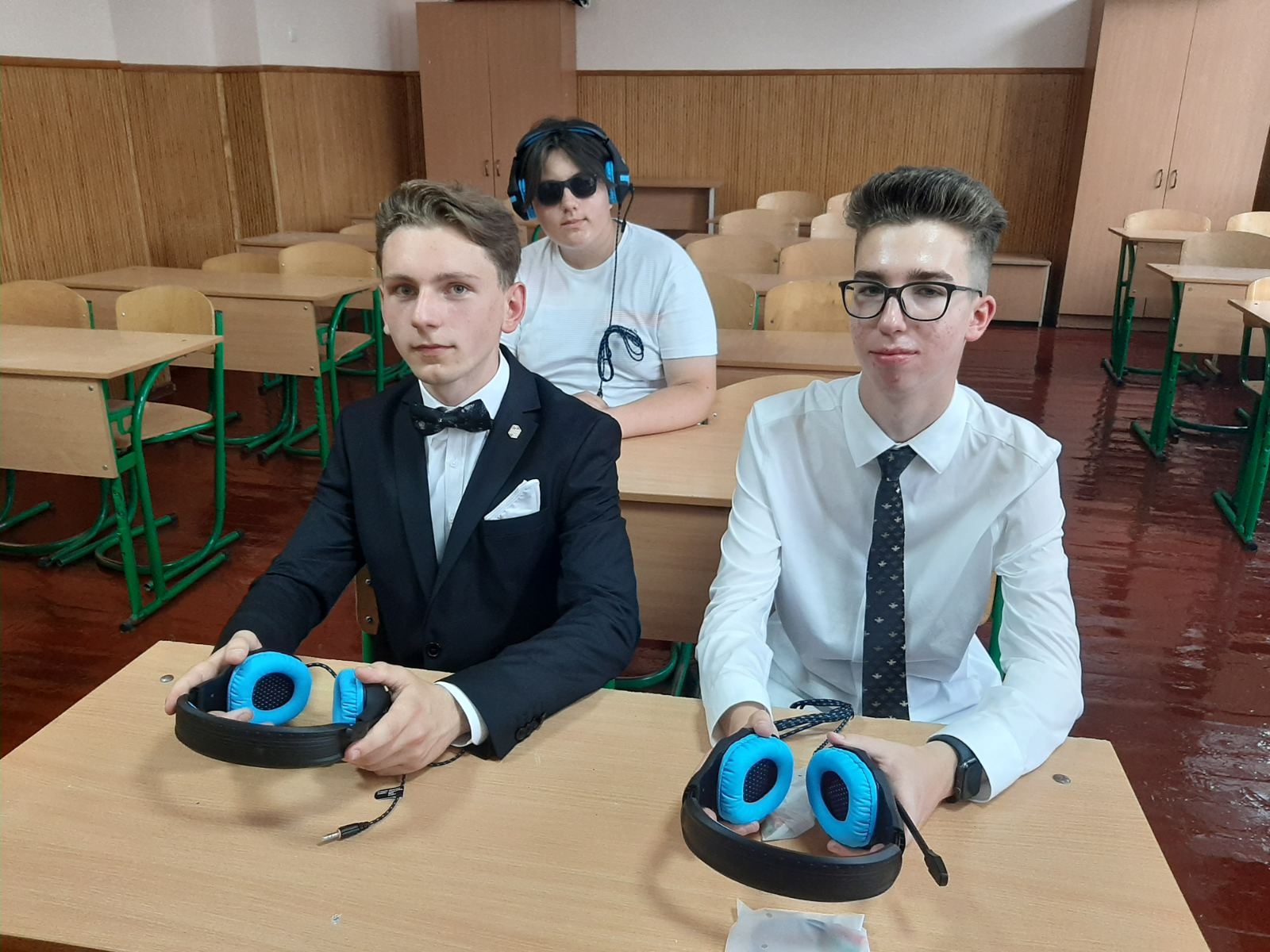 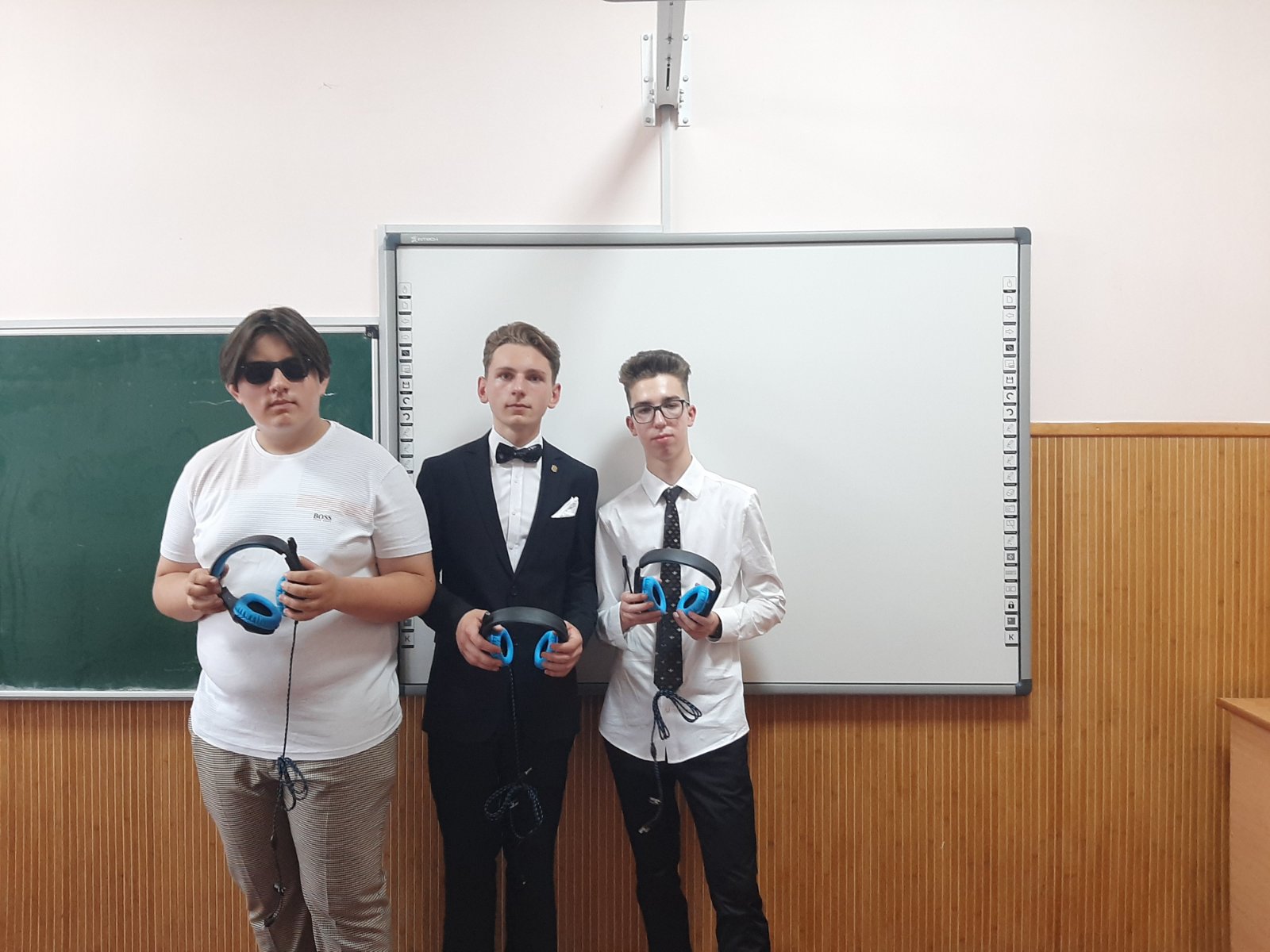 